Мастер класс для педагоговпо образовательной области«Познавательное развитие»на тему:«Опыты и эксперименты с природными материалами»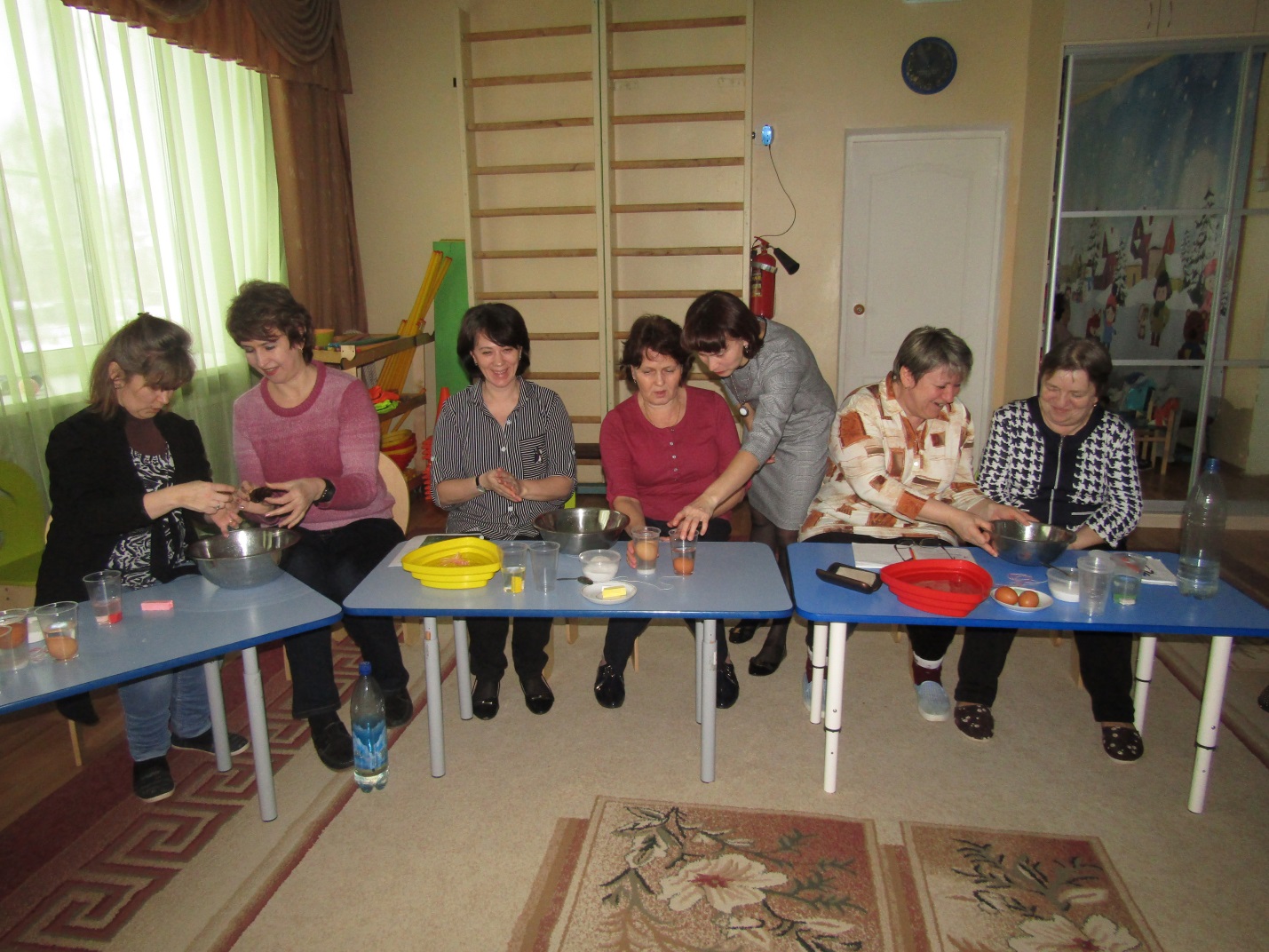 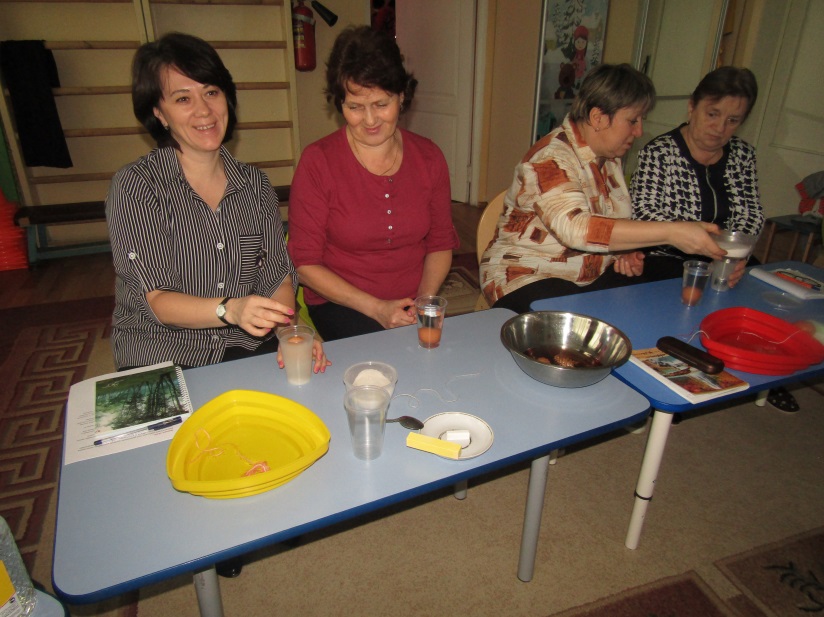 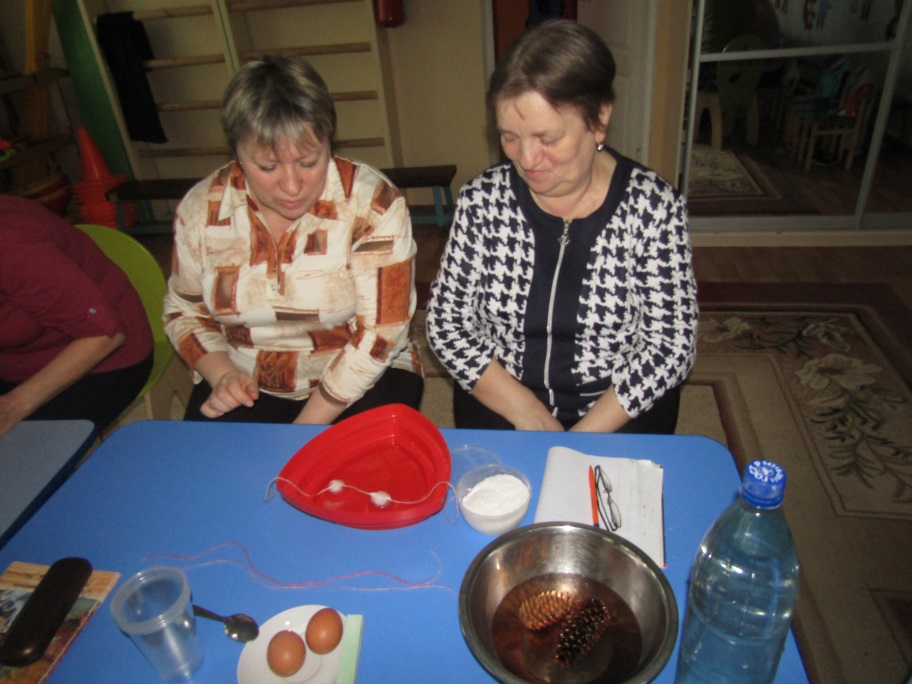 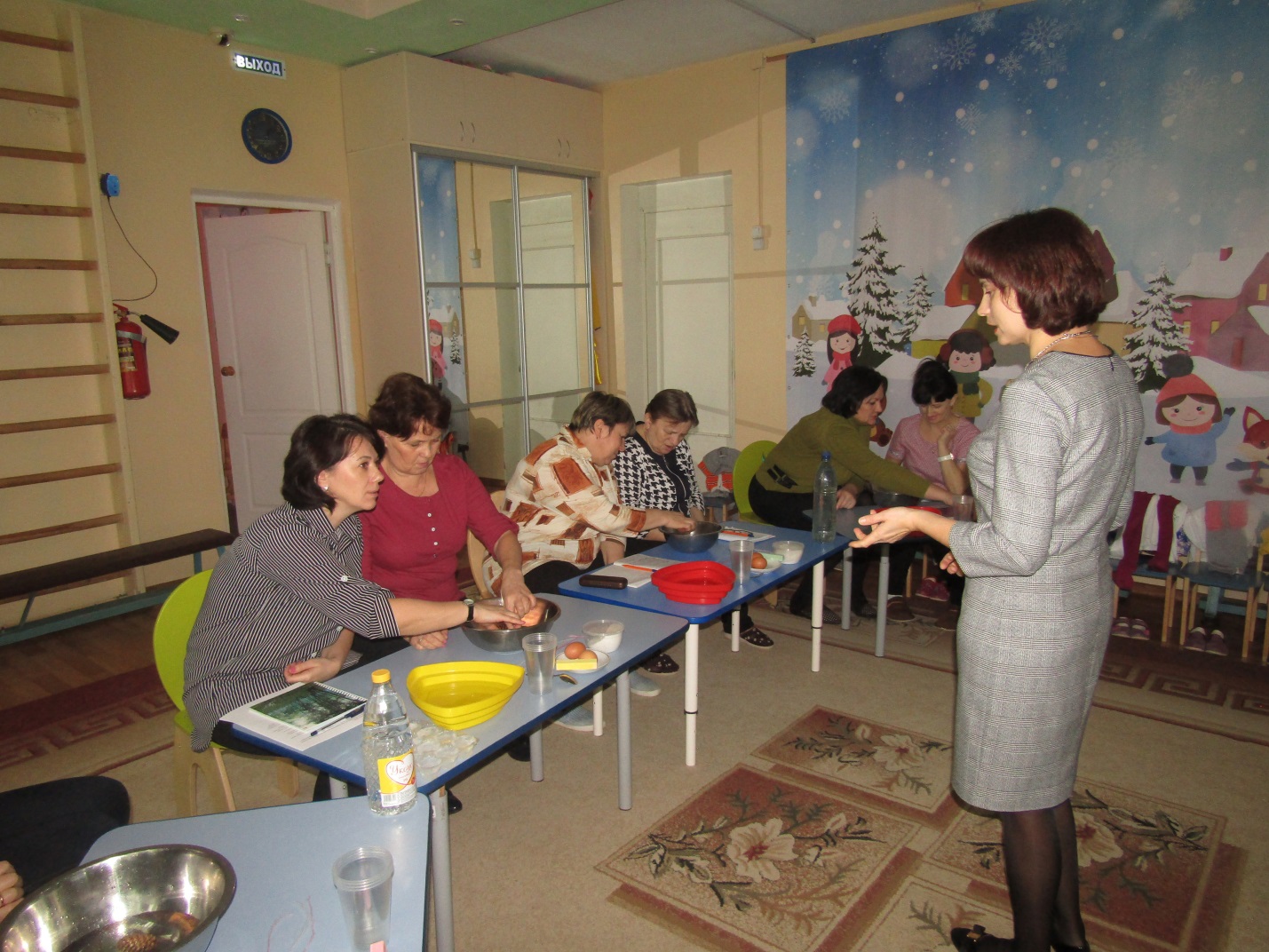 